О мерах по реализации решения Собрания депутатовЦивильского муниципального округа Чувашской  Республики от 21.12.2023 № 22-02 «О внесении  изменений  в  решение Собрания депутатов Цивильского муниципального округа Чувашской Республики от 02.12.2022 № 7-1 «О бюджете Цивильского  муниципального  округа Чувашской Республики  на 2023 год  и  на плановый период  2024 и 2025 годов»В соответствии с решением Собрания депутатов Цивильского муниципального округа Чувашской Республики от 02 декабря 2022г. № 7-1 «О бюджете Цивильского муниципального округа Чувашской Республики на 2023 год и на плановый период 2024 и 2025 годов» администрация Цивильского муниципального округа Чувашской РеспубликиПОСТАНОВЛЯЕТ:1. Принять к исполнению бюджет Цивильского муниципального округа Чувашской Республики на 2023 год и на плановый период 2024 и 2025 годов с учетом изменений, внесенных решением Собрания депутатов Цивильского муниципального округа Чувашской Республики от 21 декабря 2023 года № 22-02 «О  внесении изменений в решение Собрания депутатов Цивильского муниципального округа Чувашской Республики от 02 декабря 2022г. №7-1 «О бюджете Цивильского муниципального округа Чувашской Республики на 2023 год и на плановый период 2024 и 2025 годов» (далее – Решение о бюджете).2. Утвердить прилагаемый перечень мероприятий по реализации решения Собрания депутатов Цивильского муниципального округа Чувашской Республики от 21 декабря 2023г. № 22-02 «О внесении изменений в решение Собрания депутатов Цивильского муниципального округа Чувашской Республики «О бюджете Цивильского муниципального округа Чувашской Республики на 2023 год и на плановый период 2024 и 2025 годов».3. Главным распорядителям и получателям средств бюджета Цивильского муниципального округа Чувашской Республики: обеспечить полное, экономное и результативное использование безвозмездных поступлений, имеющих целевое назначение;не допускать образования кредиторской задолженности по расходным обязательствам муниципального образования;не принимать новые расходные обязательства, не обеспеченные источниками финансирования, и не относящиеся к вопросам местного значения;осуществлять меры, направленные на оптимизацию (приоритизацию) действующих расходных обязательств.4. Настоящее постановление вступает в силу после его официального опубликования (обнародования).Глава Цивильского муниципального округа					А.В. ИвановЗаведующий сектором правового обеспеченияТ.Ю. Павлова«21» декабря 2023г.Начальник финансового отделаадминистрации Цивильского муниципального округаО.В. Андреева«21» декабря 2023г.Утвержденпостановлением администрацииЦивильского муниципального округа Чувашской Республикиот 21 декабря 2023г. №1763ПЕРЕЧЕНЬмероприятий по реализации решения Собрания депутатов Цивильского муниципального округа Чувашской Республики от  21 декабря  2023г.  №22-02 «О внесении изменений в решение Собрания депутатов Цивильского муниципального округа Чувашской Республики «О бюджете Цивильского муниципального округа Чувашской Республики на 2023 год и на плановый период 2024 и 2025 годов»ЧĂВАШ РЕСПУБЛИКИ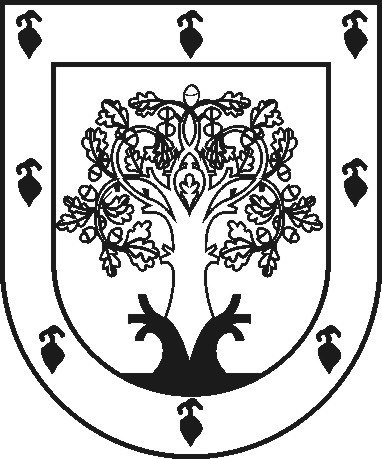 ЧУВАШСКАЯ РЕСПУБЛИКАÇĚРПӲМУНИЦИПАЛЛĂ ОКРУГĔНАДМИНИСТРАЦИЙĚЙЫШĂНУ2023 ç. раштав уйӑхĕн 21-мӗшӗ 1763 №Çěрпÿ хулиАДМИНИСТРАЦИЯ ЦИВИЛЬСКОГО МУНИЦИПАЛЬНОГО ОКРУГАПОСТАНОВЛЕНИЕ21 декабря 2023г. № 1763город Цивильск№ п/пНаименование мероприятияСрок реализацииОтветственный исполнитель1.Внесение изменений в сводную бюджетную роспись бюджета Цивильского муниципального округа Чувашской Республики на 2023 год и на плановый период 2024 и 2025 годов21 декабря 2023г.финотдел2.Представление в финансовый отдел администрации Цивильского муниципального округа Чувашской Республики смет казенных учреждений Цивильского муниципального округа Чувашской Республики, планов финансово-хозяйственной деятельности бюджетных и автономных учреждений Цивильского муниципального округа Чувашской Республики, в которые были внесены изменения22 декабря 2023г.главные администраторы доходов, главные распорядители средств, главные администраторы источников финансирования дефицита бюджета Цивильского муниципального округа Чувашской Республики3.Внесение изменений в муниципальные программы Цивильского муниципального округа Чувашской Республики в целях приведения в соответствии с Решением Собрания депутатов Цивильского муниципального округа Чувашской Республики от 21 декабря  2023г. №22-02 «О внесении изменений в Решение Собрания депутатов Цивильского района Чувашской Республики «О бюджете Цивильского района Чувашской Республики на 2023 год и на плановый период 2024 и 2025 годов»в течение одного месяца органы местного самоуправления, являющиеся ответственными исполнителями муниципальных программ Цивильского муниципального округа Чувашской Республики4.Принятие постановлений администрации Цивильского муниципального округа Чувашской Республики о внесении изменений в следующие постановления администрации Цивильского района Чувашской Республики:от 23 декабря 2022г. №730 «Об утверждении фонда оплаты труда муниципальных учреждений Цивильского муниципального округа Чувашской Республики на 2023 год и на плановый период 2024 и 2025 годов»декабрь 2023г.финотделот 30 декабря 2022 г. №742 «Об  адресной инвестиционной программе Цивильского муниципального округа Чувашской Республики на 2023 год и на плановый период 2024 и 2025 годов»декабрь 2023 г.отдел экономики, инвестиционной деятельности, земельных и имущественных отношений